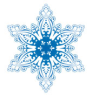 вас ждут волшебные мечты инепередаваемые ощущения ожидания необыкновенных чудес и сказочных событийвас ждут волшебные мечты и непередаваемые ощущения ожидания необыкновенных чудес и сказочных событий  на Новый год! Все будет так чудесно! Снова елка ярко заблестит! Снова будет смех, веселье, песни…        Новогодние представления начинаются с 20 декабря!                                                                    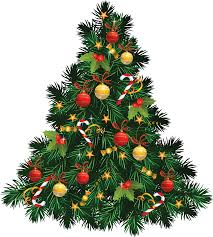 МЫ РАДЫ ВСТРЕЧЕ С ВАМИ!!! 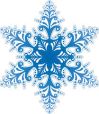 Старому году оставьте печали, забудьте тревоги, обиду, беду.
Только здоровья, успехов и счастья  мы Вам желаем в Новом году!! КОНТАКТЫ: +375 33 645 70 67 (Анастасия),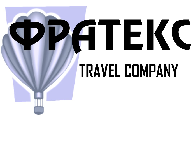 ФРАТЕКСТуристическая компанияАдрес: г. Новополоцк, ул. Молодежная,171/2-84Тел./Факс:  +375 (214) 75-14-44, e-mail: frateks@bk.ru       Сайт: www.ftateks.by 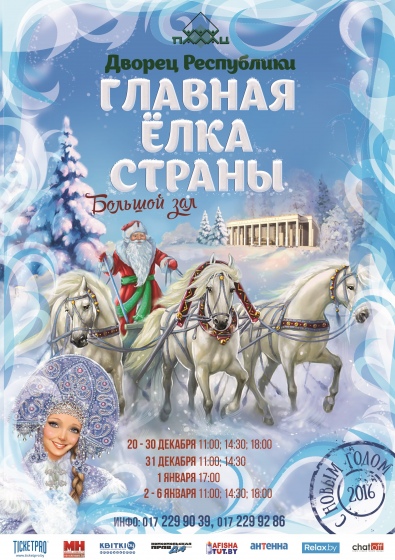 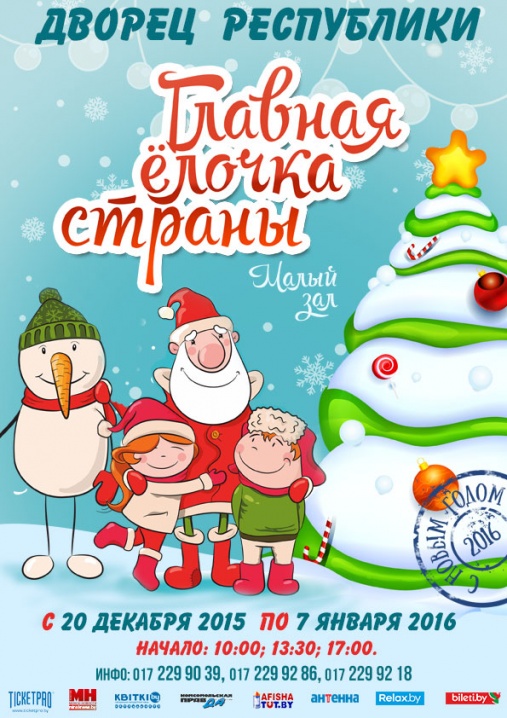 

Стоимость автобуса на группу: 6 000 000 бел. руб.

Стоимость автобуса на группу: 6 000 000 бел. руб.Дополнительно оплачивается:Дополнительно оплачивается:- Входной билет на новогоднее представление (стоимость: 60 000 – 200 000 бел. руб, на Ёлочку 90.000 – 120.000 бел. руб.)- По желанию экскурсия по Минску (20.000 бел. руб.)
- По желанию обед в кафе города (около 80.000 бел. руб.)- Входной билет на новогоднее представление (стоимость: 60 000 – 200 000 бел. руб, на Ёлочку 90.000 – 120.000 бел. руб.)- По желанию экскурсия по Минску (20.000 бел. руб.)
- По желанию обед в кафе города (около 80.000 бел. руб.)